BEACON MEDICAL PRACTICEPPG SAYS………..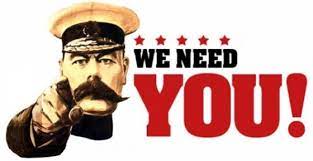 To help make sure GP services meet the needs of all patients, we are looking for a limited number of registered patients from Skegness, Chapel St Leonards and Ingoldmells surgeries to join our patient participation group.Our PPG meets monthly with the practice managers and GPs to discuss matters relevant to the  Practice, as well as local and national issues.As a member you can:Help shape and improve GP services.Have your say on local health and wellbeing services.Help to make sure services meet the needs of our local community.Find out more about local and national issues and changes to the NHS.For more information, or to apply, please leave your details at Reception and they will be forwarded to the PPG Chairperson.  You can also get more details from our website: https://beaconmedicalpractice.com/patient-group/join-ppg/ This is an Equal Opportunities group and we welcome applications from people of all backgrounds and ages (18 and over).We look forward to seeing you………Dated: 5 June 2021